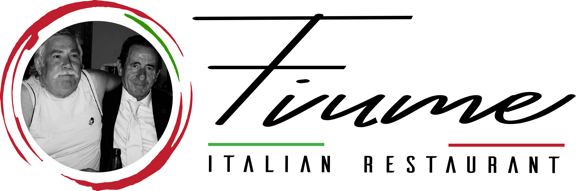 Pre-order formFiume Restaurant LimitedTerms & Conditions Please confirm menu choices on pre-order form no later than 48h before your reservation. (PLEASE NOTE: Our policy for weekends is minimum of two courses or a 3 course set menu-this will be discussed before your booking)Pre-orders may not be changed unless you inform the restaurant 48h prior to your visitPlease advise us of any allergies or dietary requirements on this form Drinks & bottles of wine can be pre-ordered or arranged to be on the table on arrivalParties are required to be on time. On Weekends or any special days, all parties will have a maximum dining time of 2 hours (unless discussed prior to pre ordering). We can only hold your table for a maximum of 15 minutes. We reserve the right to give away your table after this time.  Please note all tables will have ONE bill only Name of reservation:                                    Date of reservation:                           Sit down time:NameStarterMainSide DishDessertSpecial Request1.2.3.4.5.6.7.8.9.10.